                           FEDERATION ALGERIENNE DE FOOTBALL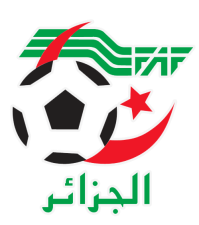 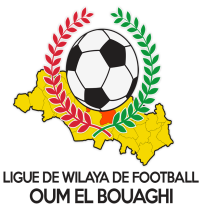                    LIGUE DE WILAYA DE FOOTBALL D’OUM EL BOUAGHI          DESIGNATION DES ARBITRES             SENIORS WILAYA 08eme JOURNÉEJEUDI 05/01/2023VENDREDI 06/01/2023ASCKS : EXEMPTOAF   : EXEMPTSOUS TOUTES RESERVESRAPPEL    ( Article  21 )Il est porté a votre connaissance que l’application de l’article 21 des règlements généraux de la FAF est obligatoire pour toutes rencontres officielles. À cet effet les clubs qui reçoivent doivent obligatoirement s’assurer de la présence d’un médecin et d’une ambulance si l’absence du médecin ou de l’ambulance est constatée par l’arbitre celui-ci annule la rencontre et le club est sanctionnepar l’article 21 des R/G de la FAF..CONSULTATION DU SITE INTERNETLes clubs sont tenus de consulter le Site Internet de la liguehttp://www.lwfoeb.dz/ pour prendre connaissance des éventuelles modifications dans la programmation et changements des lieux de rencontres et/ou horaire.LieuxRencontresHeuresOBSOEBESSR / USMAB14H00AMARA – BENSID - BOUGRIDALieuxRencontresHeuresOBSOULED HAMLAARBOH / ARBAB14H30REPORTE BERRICHECRBB / USAM14H30DJOUAD – BOUDEBOUZA – CHELLALAIN M’LILACSRAM / CRBH14H30GHOUTI – BERKANI – BENSIAHMEDMESKIANAIRBM /JBJ14H30MESSAI – KAMLI – ROUINI KASR SBAHICAFAZ/USB14H30ANNULEE